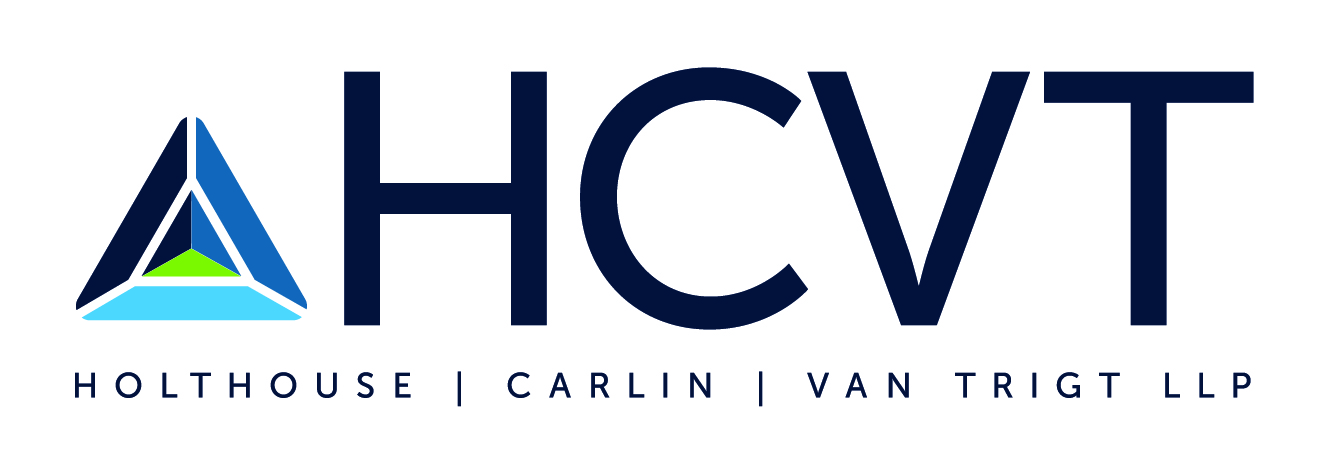 FOR IMMEDIATE RELEASE				         For more information, contact:         Carol Carlile         (714) 361-7658         carol.carlile@hcvt.comFor a Record 16 Consecutive YearsHCVT Named Best of the Best Accounting Firm by INSIDE Public AccountingLos Angeles, CA. August 31, 2020  Holthouse Carlin & Van Trigt LLP (HCVT) is pleased to announce that it has been awarded the Best of the Best Firms by INSIDE Public Accounting (“IPA”). This award represents HCVT’s 16th consecutive year of this prestigious recognition.In 2020, more than 540 firms were eligible for this accolade by participating in IPA’s 30th Annual Survey and Analysis of Firms. The metrics assessed growth, income, productivity, governance, and staff turnover, among other industry-specific factors. “Best of the Best firms represent the top performers of their peer group, which is an exceptional accomplishment in the competitive world of public accounting. They excel by leaning in to help clients, being proactive, and seeking solutions – not just selling services,” says Michael Platt, principal of the Platt Group and publisher of the accounting trade publication, INSIDE Public Accounting. “And while most firms can boast ‘having good people,’ one hallmark that is common across Best of the Best firms is their ability to leverage their team and create employee opportunities by building a work environment that team members are excited about and proud to work for.”To view the entire list and learn more visit http://insidepublicaccounting.com/top-firms/best-of-the-best/. About HCVT:HCVT, with revenues in excess of $174 million was ranked #30 on the IPA Top 100 firms list. The firm provides tax, audit and assurance, business management, and mergers & acquisition services to private companies, closely held businesses, public companies, and high net worth individuals and family offices. The team consists of over 700 members, including over 100 partners and principals. HCVT serves its clients from nine offices in Southern California and offices in Northern California, Ft. Worth, Texas, Park City, Utah, and Phoenix, Arizona. The firm is highly specialized and focuses on specific industries and market niches. To learn more about HCVT, see www.hcvt.com.